Ideal Self-Study Preparation TimelineFor a typical undergraduate review.Curriculum specialists in the Centre for Teaching and Learning are available to consult on the development of a plan for curriculum review. Additionally, specialists can offer guidance in the development of: departmental retreats; program-level learning outcomes and; curriculum mapping. Specialists also offer expertise in the faculty-driven facilitation of these processes.Ideal Self-study Preparaton Timeline adapted from Gavan Watson, copyright 2019 Centre for Teaching and Learning, Western University is made available under the terms of the Creative Commons Attribution-NonCommercial-ShareAlike 4.0 International License, http://creativecommons.org/licenses/by-nc-sa/4.0/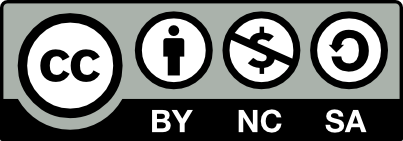 Milestone or item to completeMonths to Draft IQAP PrepDecemberParticipate in CTL’s Preparing for Curriculum Review Workshop (year in advance).22IQAP PrepSpring-SummerDepartmental retreat.Possible topics to review include:Developing or discussing a plan for curriculum assessment and review;Program visioning and characteristics of an ideal graduate;SOAR analysis; andOverview of Program in self-study template.Revising program-level learning outcomes.Learning outcomes are used in Program Structure and Curriculum in the template and are used, in part, to communicate coherence and alignment of program to Degree Level Expectations.16IQAP PrepFallProgram-level learning outcomes finalized.12-11IQAP PrepDecemberPreparing for Curriculum Review workshop (offered annually).10IQAP Year 1WinterSelf-study preparation and data collection, including (as relevant):Alumni & recent graduate surveys and/or focus groups;Data collected can be used to help complete Employment / Graduate or Professional Programs section in self-study template.In-program or exiting student surveys and/or focus groups; andEmployers or industry representatives.9-7IQAP Year 1April/MayInformation Session.Coordinated by the Office of Academic Quality and Enhancement.6IQAP Year 1Spring-SummerSelf-study preparation and data collection, including (as relevant):Curriculum mapping; andUsed in Program Structure and Curriculum of the template. Can also be used to help demonstrate Assessment of Teaching and Learning.Institutional Planning & Budgeting dataProvided by IPB; used for Quality Indicators section of self-study template.Propose external reviewers5-2IQAP Year 1July-SeptemberOffer to review draft of self-study sections or meet as needed.Coordinated by the Office of Academic Quality and Enhancement.1IQAP Year 1OctoberDraft self-study due.Provide dates for campus visit.0IQAP Year 1NovemberReview feedback on self-study brief+1IQAP Year 1DecemberPrepare dossier for external consultants.+2IQAP Year 2JanuaryPrepare dossier for external consultants.+3IQAP Year 2FebruaryExternal reviewers’ site visit.+4IQAP Year 2MarchExternal reviewers’ site visit.+5IQAP Year 2AprilResponse to the site visit report by Program and by Faculty.Presentation of review documents to SUPR-U and subsequent approval levels.+6IQAP Year 2MayResponse to the site visit report by Program and by Faculty.Presentation of review documents to SUPR-U and subsequent approval levels.+7IQAP Year 2JuneResponse to the site visit report by Program and by Faculty.Presentation of review documents to SUPR-U and subsequent approval levels.+8